.Intro: Start dance on VocalsFind a partner, form two (2) circles, one inside the other and face your partnerS1: Cross rock right, recover, step touch (as you cross rock touch partner’s hand)(when you cross rock touch your right hand to your partner’s right hand)(when you cross rock touch your left hand to your partner’s left hand)S 2: Touching your partner’s right hand, walk a full circle clockwise starting on your right foot.S3: Grapevine right touch left (you will be moving to a new partner), Left Rocking ChairS4: Stomp Left, Right, Slap Hips Twice, Snap Fingers, Clap hands together, then Clap twice with PartnerStart dance againHAVE FUN!!CONTACT:Email: mariemcleod@shaw.caPhone:1-403-201-0598Last Update: 18 Nov 2023Christmas Tree Rock (Circle Contra) (P)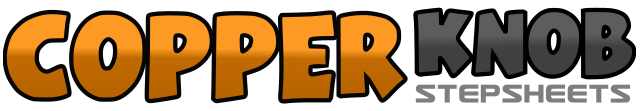 .......Count:32Wall:1Level:Beginner - Contra Circle Fun Partner.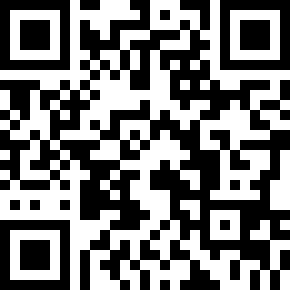 Choreographer:Marie McLeod (CAN) - December 2018Marie McLeod (CAN) - December 2018Marie McLeod (CAN) - December 2018Marie McLeod (CAN) - December 2018Marie McLeod (CAN) - December 2018.Music:Rockin' Around the Christmas Tree - Davy JonesRockin' Around the Christmas Tree - Davy JonesRockin' Around the Christmas Tree - Davy JonesRockin' Around the Christmas Tree - Davy JonesRockin' Around the Christmas Tree - Davy Jones.or:Rockin' Around the Christmas Tree - Glee CastRockin' Around the Christmas Tree - Glee CastRockin' Around the Christmas Tree - Glee CastRockin' Around the Christmas Tree - Glee CastRockin' Around the Christmas Tree - Glee Cast.or:Rockin' Around the Christmas Tree - Eddie RabbittRockin' Around the Christmas Tree - Eddie RabbittRockin' Around the Christmas Tree - Eddie RabbittRockin' Around the Christmas Tree - Eddie RabbittRockin' Around the Christmas Tree - Eddie Rabbitt.or:Rockin' Around the Christmas Tree - Brenda LeeRockin' Around the Christmas Tree - Brenda LeeRockin' Around the Christmas Tree - Brenda LeeRockin' Around the Christmas Tree - Brenda LeeRockin' Around the Christmas Tree - Brenda Lee........1,2,3,4Cross rock right, recover left, step right to right side, touch LF to right5,6,7,8Cross rock left, recover right, step left to left side, touch RF to left1-8Walk right, left, right, left, right, left, right, left clockwise1,2,3,4Step RF to right side, step LF behind right, step RF to right side, touch LF next to right5,6,7,8Rock LF forward, recover back on RF, step LF back, recover forward onto RF1,2Stomp LF, stomp RF3,4Slap hips twice5Snap fingers once6Clap hands together7,8Clap both hands to your partner’s hands twice